                                ПРЕСС-РЕЛИЗ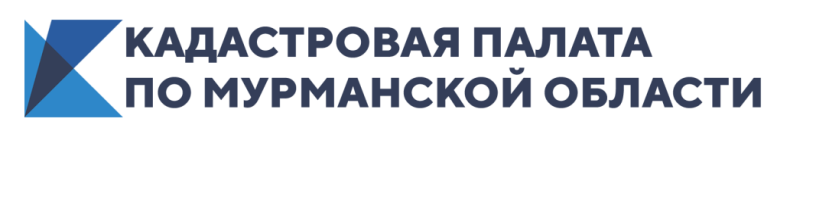 КАДАСТРОВАЯ ПАЛАТА ПО МУРМАНСКОЙ ОБЛАСТИ ИНФОРМИРУЕТ____________________________________________________________В Мурманске появится электронный тирСпециалистами Кадастровой палаты по Мурманской области в Единый Государственный реестр недвижимости (ЕГРН) внесены сведения о здании электронного тира, созданного в рамках реконструкции спорткомплекса «Долина уюта» для реализации национального проекта «Демография» по программе «Спорт - норма жизни». Программа предполагает создание для всех категорий и групп населения условий для занятий физической культурой и спортом, массовым спортом, в том числе повышение уровня обеспеченности населения объектами спорта, а также подготовку спортивного резерва.Электронный тир - это стрелковый тренажер, предназначенный для тренировки навыков стрельбы, а именно ее точности и скорости. Основное применение электронный тир нашел в образовательном процессе, в частности в подготовке к сдаче нормативов «ГТО» по стрельбе. Новый мурманский электронный тир расположен по адресу: Мурманская область, город Мурманск, территория "Долина Уюта", дом 1, корпус 2.Напомним, что разработкой архитектурной концепции развития парковой зоны в Долине Уюта занимался архитектор из Санкт-Петербурга Валерий Васильев, который победил в первом международном архитектурном конкурсе «Долина Уюта». Конкурс был организован в 2020 году правительством Мурманской области совместно с региональным Центром городского развития.Ранее в ЕГРН также были внесены сведения об объекте «Комплексное развитие спорткомплекса «Долина уюта» в г. Мурманске», в состав которого вошли: биатлонная трасса, накопительная емкость запаса воды, лыжероллерная трасса, лыжная трасса, здание насосной и здание крытого хоккейного корта. __________________________________________________________________Кадастровая палата по Мурманской области:Адрес: 183025, г. Мурманск, ул. Полярные Зори, д. 44Приемная: 8(8152) 40-30-00Официальный сайт: https://kadastr.ruВконтакте: https://vk.com/fkpmurmansk